ПРОЕКТ
ВЕЛИКОСЕВЕРИНІВСЬКА СІЛЬСЬКА РАДА
КРОПИВНИЦЬКОГО РАЙОНУ КІРОВОГРАДСЬКОЇ ОБЛАСТІ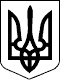 ТРИДЦЯТЬ ЧЕТВЕРТА СЕСІЯ ВОСЬМОГО СКЛИКАННЯРІШЕННЯвід  «  »  липня   2019 року                                                                          №с. Велика СеверинкаПро затвердження порядку денного XXXIV сесії VIII скликання Відповідно до ст.ст. 26,42 Закону України «Про місцеве самоврядування в Україні»,  СІЛЬСЬКА РАДА ВИРІШИЛА:Затвердити наступний порядок денний XXXIV сесії VIII скликання:1.Про затвердження порядку денного XXХIV сесії  VIII скликання.	2. Про внесення змін до рішення Великосеверинівської сільської радивід 13 червня  2019 року № 909.                                                                                     Cільський голова 						С.ЛЕВЧЕНКО